HORIZONTAL LINEARITY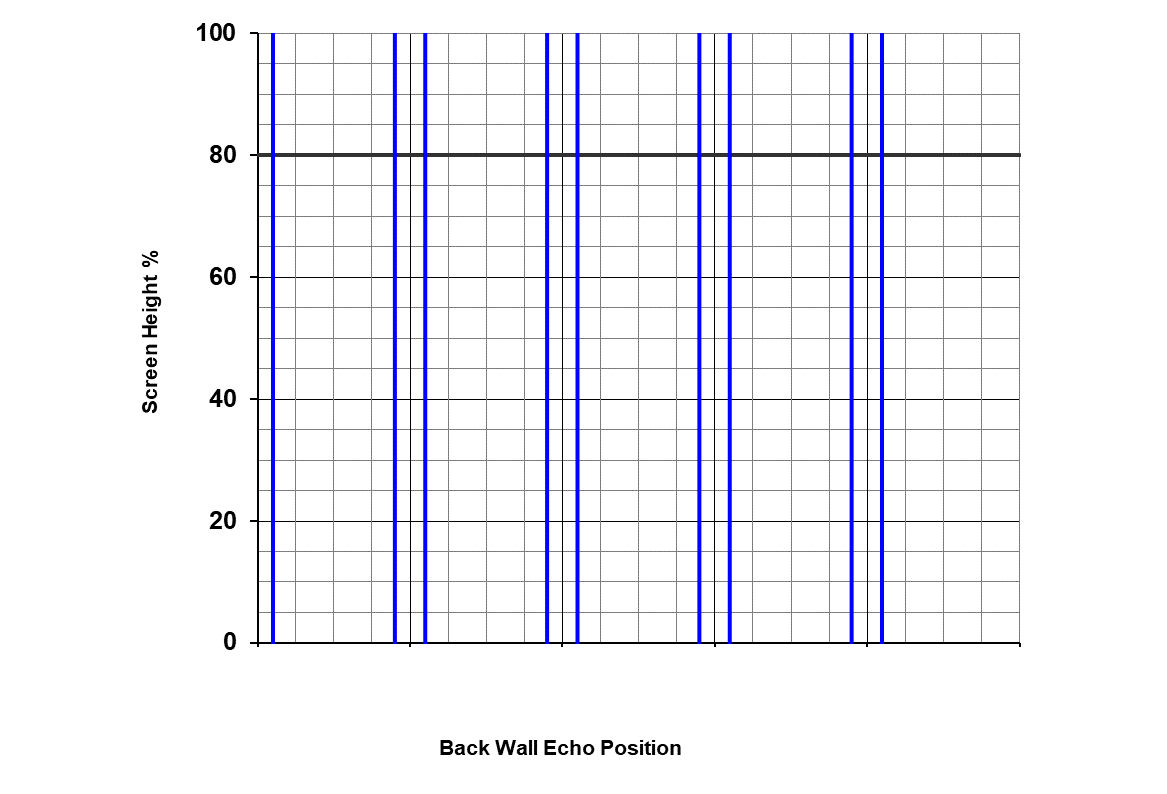 TESTTESTRANGEINDICATED BACKWALL POSITIONINDICATED BACKWALL POSITIONINDICATED BACKWALL POSITIONINDICATED BACKWALL POSITIONINDICATED BACKWALL POSITIONINDICATED BACKWALL POSITIONINDICATED BACKWALL POSITIONINDICATED BACKWALL POSITIONTESTTESTRANGE12344556V1  Position HV1  Position H125mmV1  Position FV1  Position F600mmDate:Technician:Signature:Signature:UFD:Serial No:Probe:Probe: